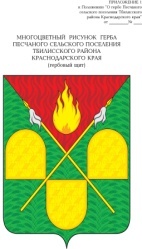 СОВЕТ ПЕСЧАНОГО СЕЛЬСКОГО ПОСЕЛЕНИЯТБИЛИССКОГО РАЙОНАРЕШЕНИЕот  _________ год                                                                                       № ___О внесении изменений в решение Совета Песчаного сельского поселения Тбилисского района от 24 декабря 2021 года № 106  «О бюджете Песчаного сельского поселения Тбилисского района на 2022 год»Руководствуясь статьей 9 Бюджетного кодекса Российской Федерации, Федеральным законом от 06 октября 2003 года № 131 – ФЗ «Об общих принципах организации местного самоуправления РФ», Положения о бюджетном процессе Песчаного сельского поселения Тбилисского района, утверждённого Решением Совета Песчаного сельского поселения Тбилисского района  от 20 марта 2020 года № 36, статьей 26 Устава  Песчаного  сельского поселения Тбилисского района, Совет  Песчаного  сельского поселения Тбилисского района решил:   1. Внести следующие изменения в решение Совета Песчаного сельского поселения Тбилисского района от 24 декабря 2022 года № 106 «О бюджете Песчаного сельского поселения Тбилисского района на 2022 год» (в редакции решения от 26 мая 2022 года № 139): 1). Статью 1 решения изложить в новой редакции:«1. Утвердить основные характеристики бюджета Песчаного сельского поселения Тбилисского района (далее местный бюджет) на 2022 год:1) общий объем доходов в сумме 12100,420 тыс. рублей;2) общий объем расходов в сумме 13798,743 тыс. рублей;3) верхний предел муниципального внутреннего долга местного бюджета на 1 января 2023 года в сумме 600,000 тыс. рублей, в том числе верхний предел долга по государственным гарантиям бюджета Песчаного сельского поселения Тбилисского района в сумме 0,0 тыс. рублей;4) предельный объем муниципального внутреннего долга местного бюджета в сумме 6362,020 тыс. рублей;5) предельный объем расходов на обслуживание муниципального долга Песчаного сельского поселения Тбилисского района 1,500 тыс. рублей.6) дефицит местного бюджета в 1698,323 тыс. рублей.2). Приложение 1 «Объем поступлений доходов в бюджет Песчаного сельского поселения Тбилисского района по кодам видов (подвидов) доходов на 2022 год» изложить в новой редакции (приложение 1);3) Приложение 2 «Безвозмездные поступления в местный бюджет  из краевого бюджета на 2022 год» изложить в новой редакции (приложение 2);4). Приложение 5 «Распределение бюджетных ассигнований по   разделам и подразделам  классификации расходов  бюджетов на 2022 год» изложить в новой редакции (приложение 3);         5). Приложение 6 «Ведомственная структура расходов бюджета Песчаного сельского поселения Тбилисского района на 2022 год»  изложить в новой  редакции (приложение 4);6) Приложение 7 «Источники внутреннего финансирования дефицита бюджета Песчаного сельского поселения Тбилисского района, перечень статей и видов источников финансирования дефицитов бюджета на 2022 год»  изложить в новой  редакции  (приложение 5);2. Ведущему специалисту администрации Песчаного сельского поселения Тбилисского района В.А. Олехнович обеспечить опубликование настоящего решения в сетевом издании «Информационный портал Тбилисского района», а также разметить на официальном сайте администрации Песчаного сельского поселения Тбилисского района в информационно-телекоммуникационной сети «Интернет».3. Настоящее решение вступает в  силу со дня его опубликования.Глава Песчаного сельского поселенияТбилисского района                                                                   И.В. СелезнёвПриложение № 1к решению Совета Песчаного сельского поселения Тбилисского районаот 24.12.2021 года№ 106Объем поступлений доходов в бюджет Песчаного сельского поселения Тбилисского района по кодам видов (подвидов) доходов на 2022 год(тыс.рублей)*По видам и подвидам доходов, входящим в соответствующий группировочный код бюджетной классификации,  зачисляемым в местный бюджет в соответствии с законодательством Российской Федерации.Глава Песчаного сельского поселенияТбилисского района                                                                   И.В. СелезнёвБезвозмездные поступления в местный бюджет из краевого бюджета на 2022 год   (тыс. рублей)Глава Песчаного сельского поселенияТбилисского района                                                                      И.В. Селезнёв (тыс. рублей)Глава Песчаного сельского поселенияТбилисского района                                                                      И.В. Селезнёв                                                                                                                                        Приложение 4к решению совета  Песчаногосельского поселения Тбилисского районаот __________ года №____Приложение № 6к решению Совета Песчаного сельского поселенияТбилисского района                                                                        от 24.12.2021 года № 106Ведомственная структура расходов бюджета Песчаного сельского поселения Тбилисского района на 2022 год(тыс.рублей)0,634Глава Песчаного сельского поселенияТбилисского района                                                                                                                                                    И.В. СелезнёвПриложение № 7к решению Совета Песчаного сельского поселенияТбилисского района        от _______ года № ___Источники внутреннего финансирования дефицитабюджета Песчаного сельского поселения Тбилисского района, перечень статей и видов источников финансирования дефицитов бюджета на 2022 годтыс.рублейГлава Песчаного сельского поселенияТбилисского района                                                                         И.В. Селезнёв                                                                                                                                                                    Приложение                                                  к решению Совета  Песчаного                                                    сельского поселения Тбилисского районаот ____________ года  №___Код Наименование доходаСуммаСуммаИзменение+/-Сумма утверждено1233451 00 00000 00 0000 000Налоговые и неналоговые доходы6362,0206362,0206362,0201 01 02000 01 0000 110Налог на доходы физических лиц*474,000474,000474,0001 03 02200 01 0000 110Акцизы1830,4001830,4001830,4001 05 03000 01 0000 110Единый сельскохозяйственный налог*1750,0001750,0001750,0001 06 01030 10 0000 110Налог на имущество физических лиц*320,000320,000320,0001 06 06000 10 0000 110Земельный налог*1969,0001969,0001969,0001 14 02053 10 0000 440Доходы от реализации иного имущества, находящегося в собственности сельских поселений (за исключением имущества муниципальных бюджетных и автономных учреждений, а также имущества муниципальных унитарных предприятий, в том числе казенных), в части реализации материальных запасов по указанному имуществу18,62018,62018,6202 00 00000 00 0000 000Безвозмездные поступления5732,9005732,900+5,5005738,4002 02 15001 10 0000 150Дотации бюджетам сельских поселений на выравнивание бюджетной обеспеченности4811,9004811,9004811,9002 02 16001 10 0000 150Дотации бюджетам сельских поселений на выравнивание бюджетной обеспеченности из бюджетов муниципальных районов500,000500,000500,0002 02 19999 10 0000 150Прочие дотации бюджетам сельских поселений318,700318,700318,7002 02 35118 10 0000 150Субвенции бюджетам сельских поселений на осуществление первичного воинского учета на территориях, где отсутствуют военные комиссариаты98,50098,500+5,500104,0002 02 30024 10 0000 150Субвенции бюджетам сельских поселений на выполнение передаваемых полномочий субъектов Российской Федерации3,8003,8003,800ВСЕГО ДОХОДОВВСЕГО ДОХОДОВВСЕГО ДОХОДОВ12094,920+5,50012100,420                                                                         Приложение 2                                                                       к решению Совета  Песчаного                                                           сельского поселения Тбилисского районаОт __________ года  № ___Приложение № 2к решению Совета Песчаного сельского поселенияТбилисского района             от 24.12.2021 года № 106КодНаименование доходовСуммаИзменение+/-Сумма утверждено123452 00 00000 00 0000 000Безвозмездные поступления5232,9+5,55238,42 02 15001 10 0000 150Дотации бюджетам сельских поселений на выравнивание бюджетной обеспеченности4811,94811,92 02 19999 10 0000 150Прочие дотации бюджетам сельских поселений318,7318,72 02 35118 10 0000 150Субвенции бюджетам сельских поселений на осуществление первичного воинского учета на территориях, где отсутствуют военные комиссариаты98,5+5,5104,02 02 30024 10 0000 150Субвенции бюджетам сельских поселений на выполнение передаваемых полномочий субъектов Российской Федерации3,83,8                                                                     Приложение №3                                                                            к решению Совета  Песчаного                                                               сельского поселения Тбилисского районаот __________ года  №____Приложение № 5Приложение № 5Приложение № 5Приложение № 5к решению Совета Песчаного сельского поселенияк решению Совета Песчаного сельского поселенияк решению Совета Песчаного сельского поселенияк решению Совета Песчаного сельского поселенияТбилисского районаТбилисского районаТбилисского районаТбилисского районаот 24.12.2021 года № 106от 24.12.2021 года № 106от 24.12.2021 года № 106от 24.12.2021 года № 106 Распределение бюджетных ассигнований по разделам и подразделам  классификации расходов  бюджетов на 2022 год Распределение бюджетных ассигнований по разделам и подразделам  классификации расходов  бюджетов на 2022 год Распределение бюджетных ассигнований по разделам и подразделам  классификации расходов  бюджетов на 2022 год Распределение бюджетных ассигнований по разделам и подразделам  классификации расходов  бюджетов на 2022 год№
п/пНаименование РзПрСуммаИзменение+/-Сумма утверждено1234567Всего расходов13793,243+5,50013798,743в том числе:1.Общегосударственные вопросы017055,451-115,0006940,451Функционирование высшего должностного лица муниципального образования0102750,452750,452Функционирование местных администраций01042015,216+6,0002021,216Обеспечение деятельности органов финансово-бюджетного надзора01067,4397,439Обеспечение выборов и референдумов0107339,100339,100Другие общегосударственные вопросы01133964,244-121,0003843,2442.Национальная оборона0298,500+5,500104,000Мобилизационная и вневойсковая подготовка020398,500+5,500104,0003.Национальная экономика043415,6473415,647Дорожное хозяйство (дорожные фонды)04093415,6473415,6474.Жилищно - коммунальное хозяйство05915,272+105,0001020,272Коммунальное хозяйство0502700,272+105,000805,272Благоустройство0503215,000215,0005.Образование075,0005,000Молодежная политика и оздоровление детей07075,0005,0006.Культура, кинематография082291,8732291,873Культура08012291,8732291,8737.Средства массовой информации1210,000+10,00020,000Другие вопросы в области средств массовой информации120410,000+10,00020,0008.Обслуживание государственного и муниципального долга131,5001,500Обслуживание внутреннего муниципального долга13011,5001,500№ п/пНаименованиеВедРЗПРЦСРВРСуммаСуммаИзменения +/-Изменения +/-Сумма утверждено123456788ВСЕГОВСЕГОВСЕГОВСЕГОВСЕГОВСЕГОВСЕГОВСЕГО13793,24313793,243+5,50013798,743администрация Песчаного сельского поселения Тбилисского районаадминистрация Песчаного сельского поселения Тбилисского района99213793,24313793,243+5,500+5,50013798,7431.Общегосударственные вопросы992017055,4517055,451-115,000-115,0006940,451 1.1.Функционирование высшего должностного лица муниципального образования9920102750,452750,452750,4521.1.1Обеспечение деятельности высшего органа исполнительной власти992010250 0 00 00000750,452750,452750,452Расходы на обеспечение функций органов местного самоуправления992010250 1 00 00190750,452750,452750,452Расходы на выплаты персоналу в целях обеспечения выполнения функций государственными (муниципальными) органами, казенными учреждениями, органами управления государственными внебюджетными фондами992010250 1 00 00190100750,452750,452750,4521.2.Функционирование местных администраций99201042015,2162015,216+6,000+6,0002021,2161.2.1Обеспечение деятельности органа исполнительной власти992010451 0 00 000002015,2162015,216+6,000+6,0002021,216Обеспечение функционирования администрации992010451 1 00 000002011,4162011,416+6,000+6,0002017,416Расходы на обеспечение функций органов местного самоуправления992010451 1 00 001902011,4162011,416+6,000+6,0002017,416Расходы на выплаты персоналу в целях обеспечения выполнения функций государственными (муниципальными) органами, казенными учреждениями, органами управления государственными внебюджетными фондами992010451 1 00 001901001773,3241773,3241773,324Закупка товаров, работ и услуг для государственных (муниципальных) нужд992010451 1 00  00190200156,022156,022+6,000+6,000162,022Иные бюджетные ассигнования992010451 1 00  0019080082,07082,07082,0701.2.2Обеспечение отдельных государственных полномочий Краснодарского края992010451 2 00 000003,8003,8003,800Субвенции на осуществление отдельных полномочий по образованию и организации деятельности административных комиссий992010451 2  00 601903,8003,8003,800Закупка товаров, работ и услуг для государственных (муниципальных) нужд992010451 2  00 601902003,8003,8003,8001.3.Обеспечение деятельности органов финансово-бюджетного надзора99201067,4397,4397,4391.3.1Обеспечение деятельности органов финансово-бюджетного надзора992010652 0 00 000007,4397,4397,439Передача полномочий по осуществлению внешнего муниципального финансового контроля контрольно-счетного органа992010652 1 00 200107,4397,4397,439Межбюджетные трансферты992010652 1 00 200105007,4397,4397,4391.4.Обеспечение проведения выборов и референдумов9920107339,100339,100339,1001.4.1Проведение выборов и референдумов992010753 0 00 00000339,100339,100339,100Обеспечение проведение выборов в муниципальном образовании992010753 0 00 10020339,100339,100339,100Иные бюджетные ассигнования992010753 0 00 10020800339,100339,100339,1001.4.Другие общегосударственные вопросы99201133943,2443943,244-121,000-121,0003822,2441.4.1Обеспечение деятельности подведомственных учреждений992011354 1 00 000003854,4443854,444-121,000-121,0003733,444Расходы на обеспечение деятельности (оказания услуг) муниципальных учреждений992011354 1 00 005903854,4443854,444-121,000-121,0003733,444Расходы на выплаты персоналу в целях обеспечения выполнения функций государственными (муниципальными) органами, казенными учреждениями, органами управления государственными внебюджетными фондами992011354 1 00 005901003415,5143415,514-122,137-122,1373293,377Закупка товаров, работ и услуг для государственных (муниципальных) нужд992011354  1 00 00590200433,749433,749+1,137+1,137434,886Иные бюджетные ассигнования992011354  1 00 005908005,1815,1815,1811.4.2Прочие общегосударственные вопросы992011354 3 00 0000088,80088,80088,8001.4.2.1Информатизация деятельности администрации поселения992011354 3 00 1004060,00060,00060,000Закупка товаров, работ и услуг для государственных (муниципальных) нужд992011354 3 00 1004020060,00060,00060,0001.4.2.2Компенсационные выплаты руководителям КТОС992011354 3 00 1005028,80028,80028,800Иные бюджетные ассигнования992011354 3 00 1005080028,80028,80028,8002.Национальная оборона9920298,50098,500+5,500+5,500104,0002.1.Мобилизационная и вневойсковая подготовка992020398,50098,500+5,500+5,500104,000Осуществление первичного воинского учета на территориях, где отсутствуют военные комиссариаты992020355 0 00 0000098,50098,500+5,500+5,500104,000Субвенции на осуществление первичного воинского учета на территориях, где отсутствуют военные комиссариаты992020355 0 00 5118098,50098,500+5,500+5,500104,000Расходы на выплаты персоналу в целях обеспечения выполнения функций государственными (муниципальными) органами, казенными учреждениями, органами управления государственными внебюджетными фондами992020355 0 00 5118010098,50098,500+5,500+5,500104,0003.Национальная экономика992043415,6473415,6473415,6473.1.Дорожное хозяйство (дорожные фонды)99204093415,6473415,6473415,6473.1.1Дорожное хозяйство992040957 1 00 000001830,4001830,4001830,4003.1.1.1Муниципальный дорожный фонд992040957 1 01 000001830,4001830,4001830,400Дорожная деятельность в отношении автомобильных дорог местного значения в границах населенных пунктов992040957 1 01 101101830,4001830,4001830,400Закупка товаров, работ и услуг для государственных (муниципальных) нужд992040957 1 01 101102001830,4001830,4001830,4003.1.1.2Муниципальный дорожный фонд (остатки прошлых лет992040957 1 02 000001585,2471585,2471585,2473.1.1.3Дорожная деятельность в отношении автомобильных дорог местного значения в границах населенных пунктов992040957 1 02 101101585,2471585,2471585,2473.1.1.4Закупка товаров, работ и услуг для государственных (муниципальных) нужд992040957 1 02 101102001585,2471585,2471585,2474.Жилищно-коммунальное хозяйство99205915,272915,272+105,000+105,0001020,2724.1.Коммунальное хозяйство9920502700,272700,272+105,000+105,000805,2724.1.1Организация водоснабжения населения и водоотведение922050258 2 02 10162337,320337,320-318,700-318,70018,6204.1.2Ремонт и реконструкция водоснабжения992050258 2 02 10162337,320337,320+318,700+318,70018,6204.1.3Закупка товаров и услуг для муниципальных нужд922050258 2 02 10162200337,320337,320+318,700+318,70018,6204.1.4Дотации на поощрение победителей краевого конкурса на звание «Лучший орган территориального общественного самоуправления» в 2021 году992050258 02 603902000,0000,000+318,700+318,700318,7004,1.5Закупка товаров, работ, услуг для муниципальные нужды992050258 02 603900,0000,000+318,700+318,700318,7004.1.6Субсидии на возмещение части затрат муниципальных унитарных предприятий992050258 2 0210164362,952362,952+105,000+105,000467,9524.1.7Закупка товаров и услуг для муниципальных нужд992050258 2 0210164800362,952362,952+105,000+105,000467,9524.2.Благоустройство9920503215,000215,000215,0004.2.1Мероприятия по благоустройству поселения992050358 3 00 00000215,000215,000215,0004.2.1.1Развитие систем наружного освещения поселения992050358 3 01 00000 160,000160,000160,000Обслуживание систем наружного освещения поселения992050358 3 01 10172160,000160,000160,000Закупка товаров, работ и услуг для государственных (муниципальных) нужд992050358 3 01 10172200160,000160,000160,0004.3.1Прочие мероприятия в области благоустройства992050358 3 02 0000025,00025,00025,000Мероприятия по осуществлению деятельности по обращению с животными без владельцев, обитающими на территории поселения992050358 3 02 1033025,00025,00025,000Закупка товаров, работ и услуг для государственных (муниципальных) нужд992050358 3 02 1033020025,000 25,000 25,0004.3.1Муниципальная программа  «Благоустройство территории Песчаного сельского поселения» 992050370 4 00  0000030,00030,00030,000Мероприятия муниципальной программы — благоустройство территории992050370 4 00 1017030,00030,00030,000Закупка товаров, работ и услуг для государственных (муниципальных) нужд992050370 4 00 1017020030,00030,00030,0005.Образование992075,0005,0005,0005.1.Молодежная политика и оздоровление детей99207075,0005,0005,000Молодежная политика992070764 0 00 000005,0005,0005,000Мероприятия по работе с детьми и молодежью в поселении992070764 0 00 102805,0005,0005,000Закупка товаров, работ и услуг для государственных (муниципальных) нужд992070764 0 00 102802005,0005,0005,0006.Культура, кинематография992082291,8732291,8732291,8736.1.Культура99208012291,8732291,8732291,8736.1.1Дворцы и дома культуры, другие учреждения культуры992 08 0160 1 00 000001833,8071833,8071833,807Расходы на обеспечение деятельности (оказания услуг) муниципальных учреждений992080160 1 00 005901833,8071833,8071833,807Предоставление субсидий муниципальным бюджетным, автономным учреждениям и иным некоммерческим организациям992080160 1 00 005906001818,8071818,8071833,8076.1.2Библиотеки992080160 2 00 00000458,066458,066458,066Передача полномочий по осуществлению библиотечного обслуживания992080160 2 00 20020448,066448,066448,066Межбюджетные трансферты992080160 2 00 20020500448,066448,066448,0666.1.3Передача полномочий по комплектованию книжного фонда992080160 2 00 0901010,00010,00010,000Межбюджетные трансферты992080160 2 00 0901050010,00010,00010,0007.Средства массовой информации9921210,00010,000+10,000+10,00020,0007.1.Другие вопросы в области средств массовой информации992120410,00010,000+10,000+10,00020,000Информационное обеспечение жителей поселения992120462 0 00 0000010,00010,000+10,000+10,00020,000Публикация в СМИ, изготовление НПА992120462 0 00 1026010,00010,000+10,000+10,00020,000Закупка товаров, работ и услуг для государственных (муниципальных) нужд992120462 0 00 1026020010,00010,000+10,000+10,00020,0008.Обслуживание государственного и муниципального долга992131,5001,5001,5008.1.Обслуживание муниципального долга99213011,5001,5001,500Внутренний муниципальный долг992130163 0 00 000001,5001,5001,500Бюджетные кредиты992130163 2 00 000001,5001,5001,500Процентные платежи по муниципальному долгу992130163 2 00 102701,5001,5001,500Обслуживание государственного (муниципального) долга992130163 2 00 102707001,5001,5001,500                                                      Приложение 5                                                  к решению Совета  Песчаного                                                    сельского поселения Тбилисского районаОт __________ года  № _____Код Наименование групп, подгрупп, статей, подстатей, элементов, программ (подпрограмм), кодов экономической классификации источников внутреннего финансирования дефицита бюджетаСуммаИзменение+/-Сумма утверждено12345000 01 00 00 00 00 0000 000Источники внутреннего финансирования дефицита бюджета, всего1698,31698,3в том числе:000 01 02 00 00 10 0000 000Кредиты кредитных организаций в валюте Российской Федерации713,1713,1000 01 02 00 00 10 0000 710Получение кредитов от кредитных организаций бюджетом поселения в валюте Российской федерации713,1713,1000 01 02 00 00 10 0000 810Погашение кредитов полученных от кредитных организаций бюджетом поселения в валюте Российской Федерации0,00,0000 01 03 01 00 10 0000 000Бюджетные кредиты от других бюджетов бюджетной системы Российской Федерации в валюте Российской Федерации-600,0-600,0000 01 03 01 00 10 0000 710Получение кредитов от других бюджетов бюджетной системы Российской Федерации бюджетами сельских поселений в валюте Российской Федерации0,00,0000 01 03 01 00 10 0000 810Погашение бюджетами сельских поселений кредитов от других бюджетов бюджетной системы Российской Федерации в валюте Российской Федерации600,0600,0000 01 05 00 00 10 0000 000Изменение остатков средств на счетах по учету средств бюджетов1585,21585,2000 01 05 02 01 10 0000 510Увеличение прочих остатков денежных средств бюджета сельских поселений-12420,7+392,8-12813,5000 01 05 02 01 10 0000 610Уменьшение прочих остатков денежных средств бюджета сельских поселений14005,9+392,814398,7